Zásady provozování kamerového systému v prostorách spol. intec – export a import, spol. s r.o. Základní ustanoveníV souladu s nařízením Evropského parlamentu a Rady (EU) 2016/679 ze dne 27. dubna 2016 o ochraně fyzických osob v souvislosti se zpracováním osobních údajů a o volném pohybu těchto údajů a o zrušení směrnice 95/46/ES (obecné nařízení o ochraně osobních údajů, dále též „GDPR“) informuje společnost INTEC – export a import, spol s r.o., sídlem Unhošťská 260, 273 51 Červený Újezd, IČ: 411 92 133 (dále též “správce”) všechny osoby pohybující se v prostorách společnosti (dále též “subjekty”), že jsou monitorovány kamerovým systémem.Tyto zásady informují o podmínkách, za kterých je v prostorách společnosti provozován kamerový systém a o právech a povinnostech z toho vyplývajících.Účelem provozování kamerového sytému je ochrana práv a oprávněných zájmů společnosti, zejména pak všeobecná ochrana majetku společnosti a ochrana zdraví a majetku osob pohybujících se v prostorách společnosti.Informace o provozování kamerového systémuKamerový systém monitoruje prostory společnosti a pořizuje audiovizuální záznam. Tento záznam obsahuje osobní údaje v podobě zobrazení obličeje a záznamu zvuku osob pohybujících se v prostorách společnosti. Tyto osobní údaje jsou sbírány na základě oprávněného zájmu společnosti, pokud se osoby pohybují v prostorách společnosti nahodile nebo se jedná o zaměstnance společnosti, nebo souhlasů osob pohybujících se v prostorách společnosti v jiných případech.Umístění kamerového systémuJednotlivé kamery jsou umístěny v prostorách:Kamery AN  č. 1, 2, 3, 4, 5 – nová hala – lokace T – kompletační zónaKamery AN  č. 6, 7 – prostor nakládacích ramp (4, 5. 6, 7)Kamery AN  č. 8, 9 – přístřešek vratných obalů před dílnou Kamery AN  č. 10  – zpevněná plocha – plotKamery AN  č. 11 – prostor nakládacích ramp (6,7)Kamery AN  č. 12, 13 – zpevněná plocha – plotKamery AN  č. 14 – prostor nakládacích ramp (3)Kamery AN  č. 15 – prostor nakládacích ramp (7)Kamery AN  č. 16  – zpevněná plocha – plotKamery AN  č. 17 – prostor nakládacích ramp (2,3)Kamery AN  č. 18 – prostor nakládacích ramp (1)Kamera AN  č. 19 – prostor pro nakládku a nájezd pro nakládku malých nákladních vozidelKamera AN  č. 20 – prostor parkoviště pro osobní motorová vozidlaKamera AN  č. 21 – prostor vchodu a východu do a z vestibulu vrátniceKamery AN  č. 22, 23, 24, 25, 26, 27 – stará hala – lokace B – skladovací volná plochaKamera AN  č. 28,29 – prostor vratných obalů - rampyKamera AN č. 30,31 – prostor u vjezdu na obaly u trafostaniceKamera AN č. 32 – prostor vratných obalů – zadní částKamera IP č.1 – nová hala – lokace u balícího stroje a uložení poškozeného zbožíKamera IP č.2 – stará hala – lokace C – skladovací volná plocha Kamery IP č. 3,4,5 – stará hala – lokace B – skladovací volná plochaKamery IP č. 6,7 – stará hala – lokace C – skladovací volná plochaKamera IP č.8 – stará hala – lokace E-F přední částKamera IP č.9 – stará hala – lokace E-F zadní částKamera IP č.10 – stará hala -  lokace  G-H přední částKamera IP č.11 -  stará hala – lokace G-H střední částKamera IP č.12 – stará hala – lokace G-H zadní částKamera IP č.13 – stará hala – ulička K ( H –F )Kamera IP č.14 – přijímací plocha A-BKamera IP č.15 – přijímací plocha C-DKamera IP č.16 – přijímací plocha E-FKamera IP č.17 – vratné obaly – rampa č.1Kamera IP č.18 – vratné obaly – rampa č.2,3Kamera IP č.19 – stará hala – ulička ( K34 – K44 )Kamera IP č.20 – stará hala – ulička ( K44 – K 34Kamerový systém zaznamenává pouze vnitřní prostory společnosti a přilehlé okolí. Kamerový systém není provozován v prostorách, jako jsou toalety a šatny, které slouží pro soukromé účely zaměstnanců. Kamerový systém není umístěn ani v kancelářích a na chodbách.Informační ceduleProstory, ve kterých je kamerový systém umístěn, jsou zřetelně označeny informačními cedulemi, ze kterých je patrné, že je daný prostor sledován kamerovým systémem.Způsob zpracování osobních údajů zaznamenaných kamerovým systémemKamerový systém je provozován nepřetržitě.Kamerový systém sleduje v této době pracovník ostrahy v prostorách vrátnice a v pracovní době pověření zaměstnanci společnosti v provozní místnosti kamerového systém, pokud to situace vyžaduje.Záznamy z kamerového systému jsou uchovávány po dobu 30 dní. Tato doba je nezbytná, aby mohl být účinně dohledán záznam v případě události, pro účel jejíhož zaznamenání je kamerový systém provozován. Po uplynutí doby dojde k automatickému odstranění záznamu.Zabezpečení kamerového systémuVšechny osoby, které společnost zapojí do zpracování osobních údajů obsažených v audiovizuálním záznamu splňují požadavky podle GDPR.Záznam z kamerového systému se ukládá na zařízení umístěné v kanceláři vedoucího skladu. Přístup k záznamům z kamerového systému je chráněn před neoprávněným přístupem pomocí:Ostrahy objektu vykonávané bezpečnostní agenturou.Uzamčením dvojích dveří vedoucích do kanceláře pomocí bezpečnostního zámku FAB. Klíče k těmto dveřím mají pouze osoby na pozici vedoucího skladu a zástupce vedoucího skladu.Pohybového a prostorového čidla v prostorách kanceláře.Ochranou dat na záznamovém zařízení pomocí dvojitého bezpečnostního hesla. Heslo je známo pouze osobám na pozici vedoucího skladu a zástupce vedoucího skladu.Blokováním možností transferu dat na externí zařízení.Nepřipojením záznamového zařízení do interní sítě společnosti.Zabezpečením přístupu do BIOS heslem.Práva SubjektůSubjekt je oprávněn uplatňovat vůči správci níže uvedená práva v rozsahu a za podmínek uvedených v Kapitole III nařízení GDPR:Právo subjektu na přístup k osobním údajům: Máte právo získat od správce potvrzení, zdali osobní údaje, která se Vás týkají, zpracovává. Pokud dochází ke zpracování Vašich osobních údajů, tak máte právo získat přístup k těmto údajům. Tento přístup bude zahrnovat např. informace o účelech zpracování, kategoriích osobních údajů a informace o zdroji osobních údajů. Rovněž máte právo požadovat kopii zpracovávaných osobních údajů.Právo na opravu: Máte právo na to, aby správce bez zbytečného odkladu opravil případné nepřesné osobní údaje, které se Vás týkají a které o Vás Správce zpracovává.Právo na výmaz: Pokud nastane některý z důvodů vymezených nařízením GDPR (např. osobní údaje již nebudou potřebné pro účely, pro které byly shromážděny nebo jinak zpracovány, nebo dojde k odvolání Vašeho souhlasu), tak máte právo na to, aby správce bez zbytečného odkladu vymazal osobní údaje, které se Vás týkají. Toto právo se však neuplatní neomezeně. K výmazu tak nedojde např. pokud jsou údaje zpracovávány na základě právní povinnosti.Právo na omezení zpracování: Máte právo na to, aby správce omezil zpracování v případech vymezených nařízením GDPR. Jedná se např. o situaci, kdy budete popírat přesnost osobních údajů, a omezení bude probíhat po dobu, kdy správce bude přesnost osobních údajů ověřovat.Právo na přenositelnost údajů: V některých případech vymezených nařízením GDPR (např. pokud je zpracování založeno na Vašem souhlasu) máte právo na to, aby Vám správce poskytl Vaše osobní údaje, ve strukturovaném, běžně používaném a strojově čitelném formátu, a právo předat tyto údaje jinému správci. Máte rovněž právo, pokud je to technicky proveditelné, aby správce poskytl tyto údaje jinému správci přímo, je-li to technicky proveditelné.Právo vznést námitku: Máte právo z důvodů týkajících se Vaší konkrétní situace právo kdykoli vznést námitku proti zpracování osobních údajů, které se Vás týkají, pokud jsou tyto osobní údaje zpracovávány na základě splnění úkolu prováděného ve veřejném zájmu nebo při výkonu veřejné moci nebo oprávněných zájmů správce či třetí strany, včetně profilování založeného na těchto ustanoveních. Máte právo vznést námitku proti zpracování pro účely přímého marketingu.Automatizované individuální rozhodování, včetně profilování: Máte právo nebýt předmětem žádného rozhodnutí založeného výhradně na automatizovaném zpracování, včetně profilování, které má pro Vás právní účinky nebo se Vás obdobným způsobem významně dotýká. Toto právo se však neuplatní ve všech případech, např. pokud je rozhodnutí nezbytné k uzavření nebo plnění smlouvy mezi Vámi a Správcem.Osoba pohybující se v prostorách společnosti, které daly souhlas se zpracováním osobních údajů pomocí kamerového systému, mohou svůj souhlas se zpracováním osobních údajů kdykoliv odvolat v souladu s čl. 7 odst. 3 GDPR.Pro uplatnění svých práv podle GDPR jsou subjekty oprávněny kontaktovat osobu pověřenou Správcem prostřednictvím telefonu č. 312 698 685 nebo e-mailem: info@inteccu.cz.Závěrečná ustanoveníTento vnitřní předpis nabývá účinnosti dne 25.5.2018.Další informace o zpracování jsou uvedeny v Zásadách pro zpracování osobních údajů  ze dne 30.4.208, dostupných na stránkách www.intec-logistika.cz/ O nás.Za Intec – export a import, spol. s r.o.V Červeném Újezdu Dne 21.5.208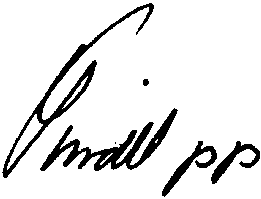 	Ing. Marcela Šindlerová		Prokurista